Närvarande: Johan Lundmark F09/10/11, Johan Holmgren F05/06/07, Peter Myson F05/06/07, Viktor Engstrand PF08/styrelsen, Dan Almcrantz P10, Kathis Ekström P03/04/05, Tobias Kristiansson P03/04/05, Anna Högström P06/07, Jenny Andersén PF08, Maria Färnström F05/06/07, Malin Severin F05/06/07, Jenny Änggård styrelsen, Lars-Ove Olsson FP13/styrelsen, Anna Ek styrelsen, Krister Ånöstam P06/07, Per Landberg F05/06/07, Helena Törnqvist P09, Dan Wadell Trygghetsgrupp, Jessica Smedjegård styrelsen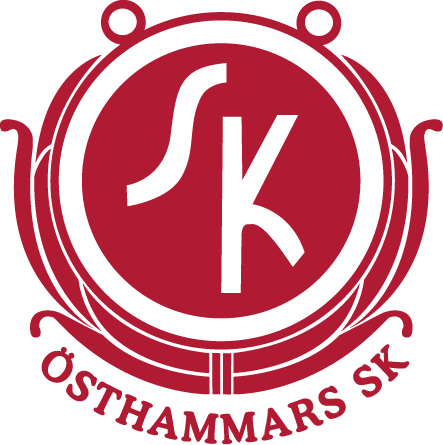 Socialsekreterarna Hanna och Sofia besökte oss för att berätta om socialtjänstens arbete och vad en orosanmälan är och hur den går till.Socialtjänsten arbetar med stödjande insatser för föräldrar och familjer.När socialtjänsten får in en orosanmälan så har de 24 timmar på sig att göra en akut skyddsbedömning. Då avgör socialtjänsten om det är fara för liv och om barnet/barnen behöver omplaceras omedelbart.Inom två veckor ska socialtjänsten göra en förhandsbedömning där man pratar med föräldrar, barn och anmälaren.Därefter sker en ev. utredning om socialtjänsten anser att det finns fog för det.OrosanmälanEn orosanmälan gör man när man upplever eller upptäcker att något inte står rätt till.Som privatperson inom bl.a. föreningslivet så är man inte skyldig att anmäla sin oro men man bör göra det om man känner en oro för barnet.-Du kan vara anonym i din anmälan och det är då viktigt att du inte uppger ditt namn när du ringer utan bara talar om att du vill göra en anonym anmälan. Anonyma orosanmälningar blir dock lätt vaga och inte tillräckligt bra stöd för en ev. utredning.-Vill man göra en orosanmälan så är det en fördel om man kan meddela vederbörande familj/vårdnadshavare att man kommer göra det. Detta för att motverka chockartade reaktioner när socialtjänsten tar kontakt med familjen/vårdnadshavaren.Observera att om det handlar om hot och våld så skall man aldrig meddela föräldrar om att man gör en orosanmälan.-När man gör en orosanmälan så är det till stor fördel om man kan lämna så mycket information som möjligt. Vad har du sett, upplevt och känt? Har du konkreta händelser, tider eller datum? Har du uppmärksammat eller misstänker beteende förändringar, självskadebeteende, ätstörningar, mobbing osv?-Det är bra om man kan uppge namn, personnummer och adress till barn och föräldrar.-Socialtjänsten har stark sekretess så man får som anmälare ingen återkoppling eller information gällande den orosanmälan man har gjort men socialtjänsten utreder alla orosanmälningar.-Föräldrar och barn har rätt att ta del av alla uppgifter i anmälan.Som ledare kan man göra en orosanmälan genom föreningen om man inte är bekväm med att göra det själv. Ta kontakt med någon i styrelsen eller Trygghetsgruppen.TrygghetsgruppenJessica Smedjegård, ordf.		070-359 18 24Dan Wadell, Trygg idrott för alla	070-567 18 98Jenny Andersén, lagledare		073-642 27 71Viktor Engstrand, ledamot		070-245 63 17	Du kan alltid ringa och rådgöra med socialtjänsten om du känner oro för ett barn.Telefon: 0173-86 000, be om att bli kopplad till barn och ungdom. Öppettider Måndag-fredag kl.09.00-16.00 (lunch kl.12.00–13.00)Utanför kontorstid kan man kontakta socialjouren i Uppsala. Telefon: 018-15 00 00 Öppettider Måndag–fredag kl. 16.00–01.00.Lördag–söndag, helgdag och dag före helgdag kl. 14.00–01.00.